Supplementary dataSupplementary Table 1. Description of studiesWRA, women of reproductive age; FCT, food composition table.†74% formally classified as urban (Kisangani City), however, the province was relying on local food supply due to post-war conflict and was essentially considered a rural food system during data collection (12).Supplementary dataSupplementary Table 2. Proportion of 1,950 women of reproductive age adhering to the EAT-Lancet diet score recommendations without minimum intake values by country and season†Recommendations described in Table 1. ǂWet season: Democratic Republic of Congo, Ecuador, Kenya, Sri Lanka, and Vietnam; Dry season: Kenya and Vietnam. Supplementary dataSupplementary Table 3. Probability of Adequacy of calcium, folate, iron, vitamin A, vitamin C, and zinc in women of reproductive age by country and seasonNA, data not available. †Estimated Average Requirements (EAR) are given for non-pregnant non-lactating (NPNL) women aged 19-65 years from the Food and Agriculture Organization of the United Nations (FAO) & World Health Organization (WHO) (2004) unless otherwise stated (13). Values for EAR are adjusted for an assumed bioavailability and thus refer to intake of the nutrient, not the physiological need for the absorbed nutrient. All SD were calculated based on EAR and coefficients of variation (CV; SD=CV*EAR/100). CV is assumed to be 10% for all micronutrients except 20% for vitamin A and 12.5% for zinc (14) and calcium (15). ǂWet season: Democratic Republic of Congo, Ecuador, Kenya, Sri Lanka, and Vietnam; Dry season: Kenya and Vietnam. §EAR taken from the Institute of Medicine (IOM) (2001) (14). ¶According to FAO & WHO (2004), either a very low (5%) or low (10%) absorption level can be assumed in a low- and middle-income country. ††Tables I-6 and I-7 in IOM (2001) report the Probability of Adequacy for various levels of iron intakes, using a bioavailability of 18% for adult women. Calculations have been adjusted for a bioavailability of 10% for the present study. ǂǂAs retinol equivalents (RE). 1 RE = 1 μg retinol, 6 μg β-carotene, 12 μg α-carotene, or 12 μg β-cryptoxanthin (13). The RAE for dietary provitamin A carotenoids is two-fold greater than retinol equivalents (RE), whereas the RAE for preformed vitamin A is the same as RE. §§As suggested by requirements for NPNL women: 34% for mixed diets or refined vegetarian diets; 25% for unrefined cereal-based diets (16). ¶¶Total sample-size for folate in the wet season (n=1,018), due to the absence of data from Ecuador (n=201).Supplementary dataSupplementary Table 4. Proportion of 1,950 women of reproductive age adhering to the EAT-Lancet diet score recommendations with minimum intake values by country and season†Recommendations described in Table 1. ǂWet season: Democratic Republic of Congo, Ecuador, Kenya, Sri Lanka, and Vietnam; Dry season: Kenya and Vietnam.Supplementary dataSupplementary Table 5. Association between EAT-Lancet diet scores, without or with minimum intake values, and Mean Probability of Adequacy in women of reproductive age, by total energy intake†Mixed effects linear regression model with random intercept: country; random slope: association between EAT-Lancet diet score and MPA by country. *Significant at the 5% level. **Significant at the 1% level. ***Significant at the 0.1% level.Supplementary dataSupplementary Table 6. Associations between EAT-Lancet diet scores, with or without minimum intake values and adjusted for each individual recommendation, and Mean Probability of Adequacy in women of reproductive ageMixed effects linear regression model with random intercept: country; random slope: association between EAT-Lancet diet score and MPA by country. *Significant at the 5% level. **Significant at the 1% level. ***Significant at the 0.1% level.  †Interaction term between dietary recommendation and EAT-Lancet diet score significant at the 5% level.Supplementary dataSupplementary Table 7. Association between EAT-Lancet diet score, without or with minimum intake values, and standardised energy-adjusted Mean Probability of Adequacy in women of reproductive age, by country†Mixed effects linear regression model with random intercept: country; random slope: association between EAT-Lancet diet score and MPA by country. *Significant at the 5% level. **Significant at the 1% level. ***Significant at the 0.1% level.Supplementary data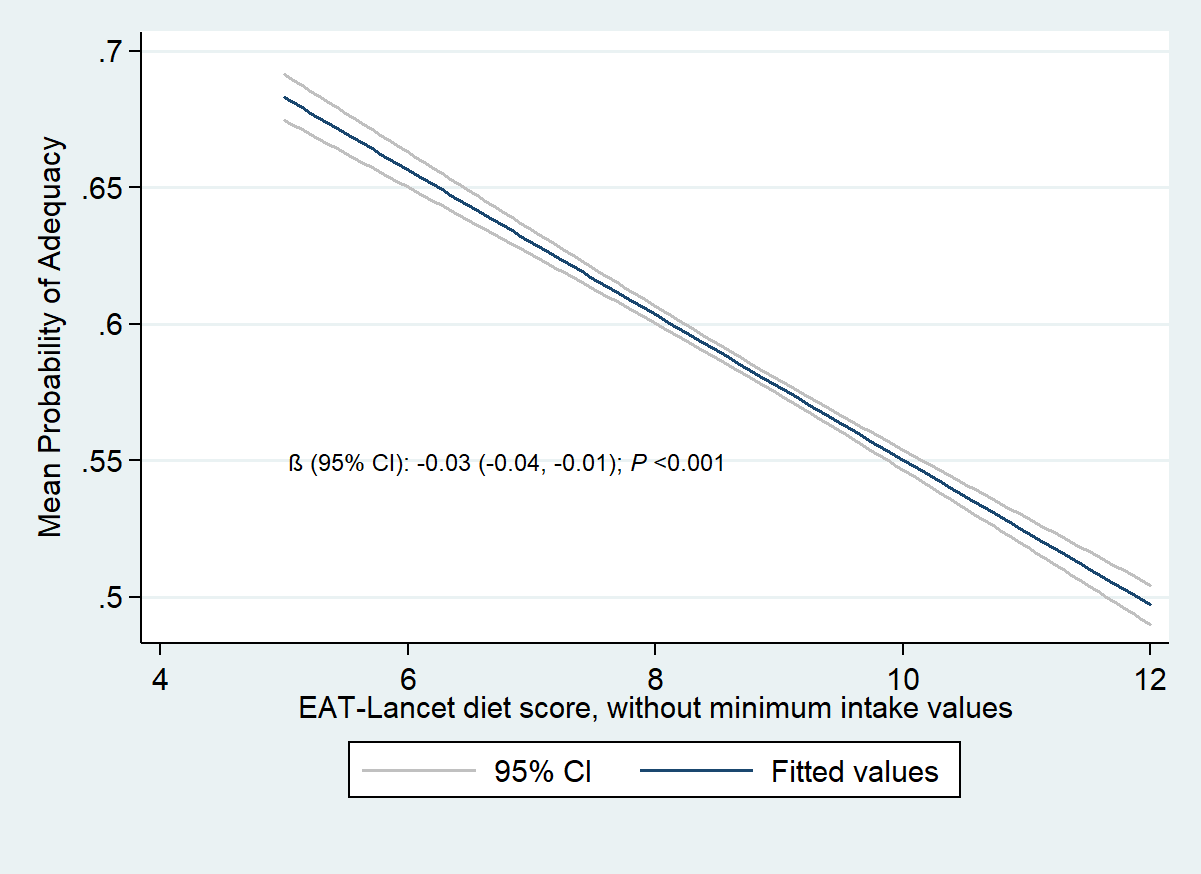 Supplementary Figure 1. Association between EAT-Lancet diet score, without minimum intake values, and Mean Probability of Adequacy of diets in 1,950 women of reproductive age in five low- and middle-income countries (wet and dry season combined). Linear prediction plot with CI was fitted from our linear mixed-effects model.Supplementary data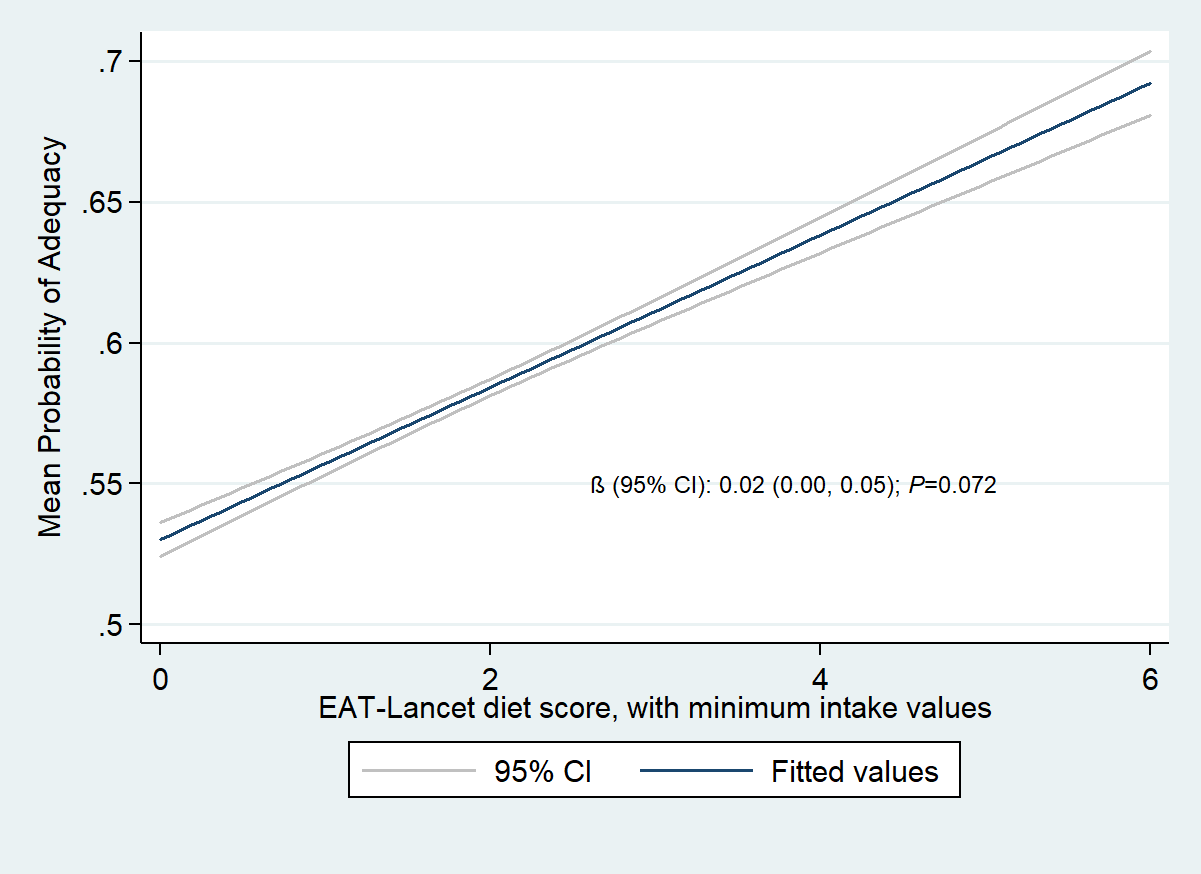 Supplementary Figure 2. Association between EAT-Lancet diet score, with minimum intake values, and Mean Probability of Adequacy of diets in 1,950 women of reproductive age in five low- and middle-income countries (wet and dry season combined). Linear prediction plot with CI was fitted from our linear mixed-effects model.Supplementary data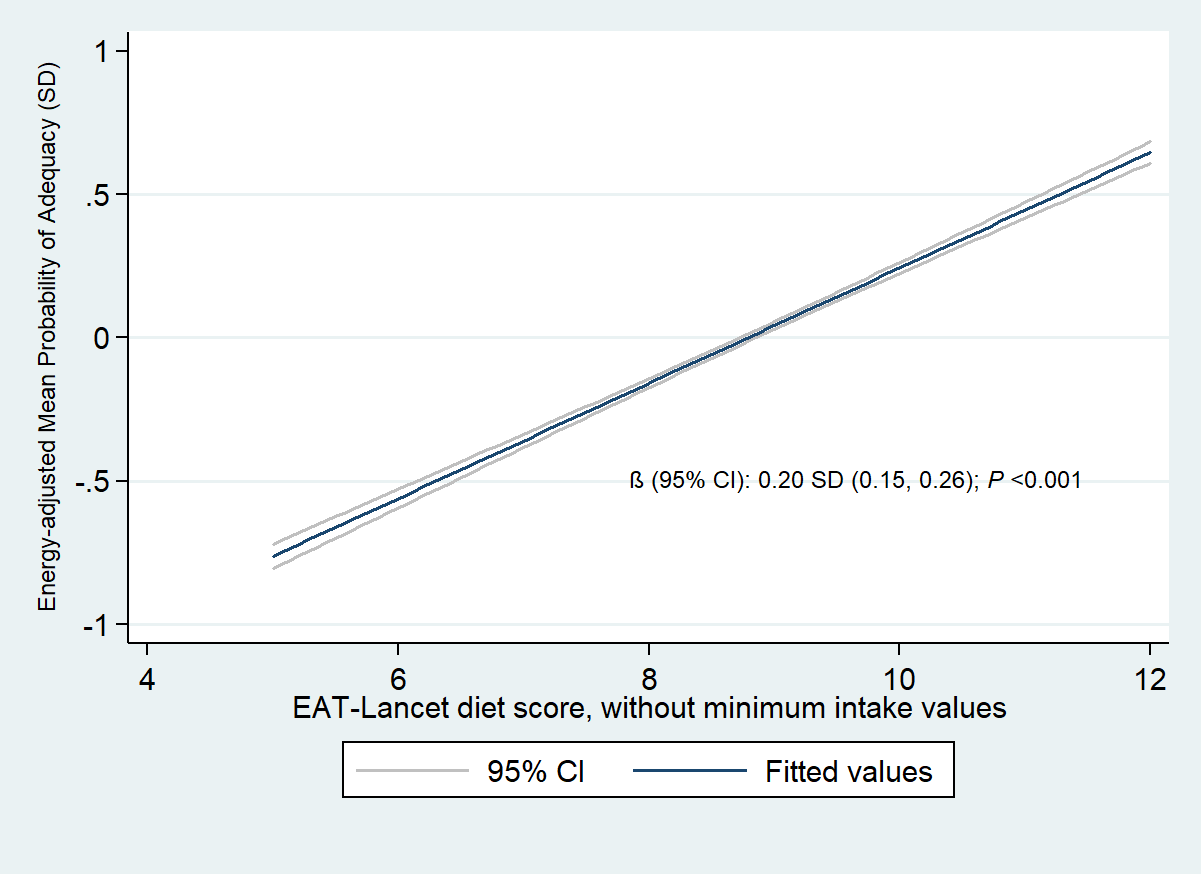 Supplementary Figure 3. Association between EAT-Lancet diet score, without minimum intake values, and standardised energy-adjusted Mean Probability of Adequacy of diets in 1,950 women of reproductive age in five low- and middle-income countries (wet and dry season combined). Linear prediction plot with CI was fitted from our linear mixed-effects model.Supplementary dataSupplementary Figure 4. Association between EAT-Lancet diet score, with minimum intake values, and standardised energy-adjusted Mean Probability of Adequacy of diets in 1,950 women of reproductive age in five low- and middle-income countries (wet and dry season combined). Linear prediction plot with CI was fitted from our linear mixed-effects model.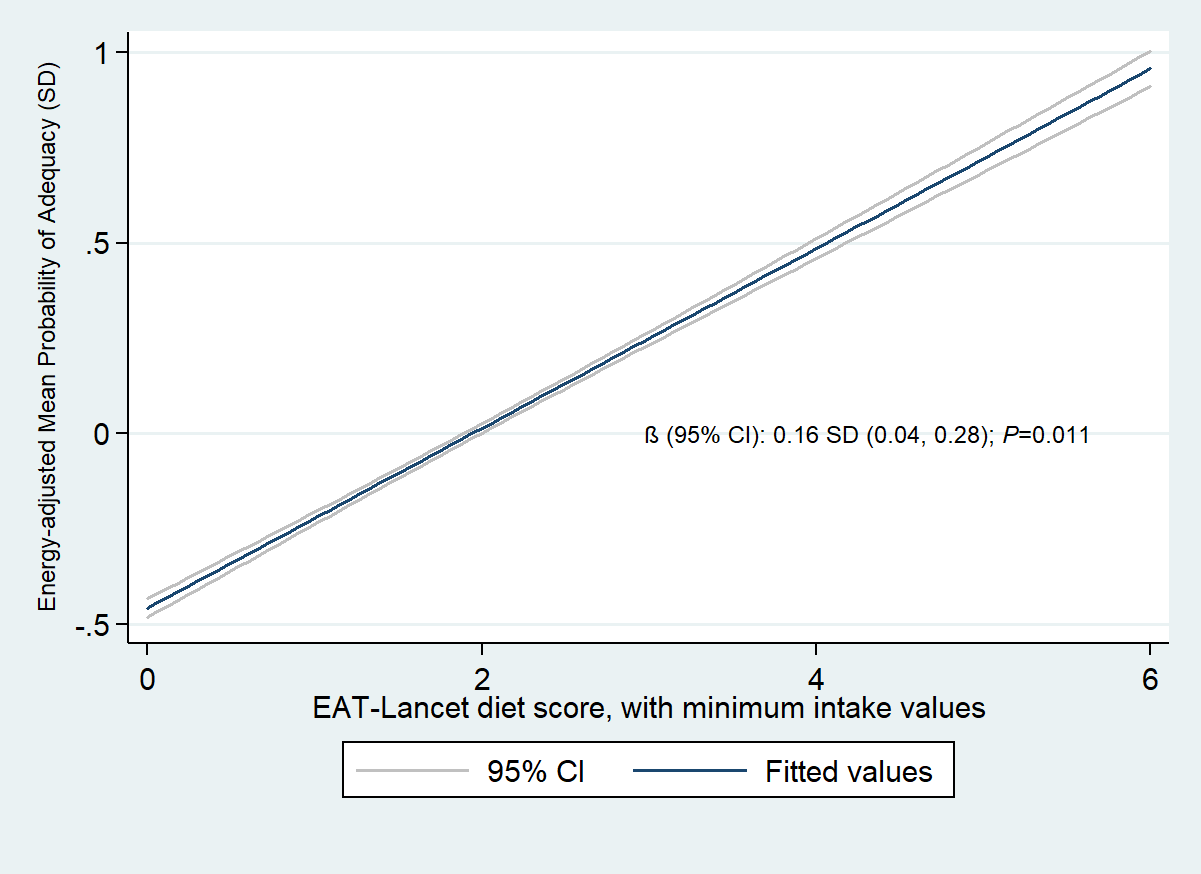 Supplementary dataSupplementary Text 1. STROBE-nut: An extension of the STROBE statement for nutritional epidemiology (17)Supplementary references1. 	Degroote V. Tables de Composition Alimentaire pour la République Démocratique du Congo. Kinshasa: Concordia; 1965. 32 p. 2. 	Lukmanji Z, Hertzmark E, Mlingi N, Assey V, Fawzi WW. Tanzania Food Composition Tables. 1st ed. Dar es Salaam: MUHAS, TFNC, and HSPH; 2008. 259 p. 3. 	Instituto Nacional de la Nutrición. Tabla de Composición de Alimentos Ecuatorianos. Quito: Ministero de Prevision Social y Sanidad; 1965. 4. 	Centro Nacional de Alimentación y Nutrición. Tablas Peruanas De Compsición de Alimentos. Lima: Instituto Nacional de Salud; 2009. 5. 	Instituto de Nutrición de Centro América y Panamá. Tabla de Composición de Alimentos de Centroamérica. 2nd ed. Organización Panamericana de la Salud; 2012. 128 p. 6. 	Sehmi JK. National Food Composition Tables and the Planning of Satisfactory Diets in Kenya. Nairobi: Government Printer; 1993. 200 p. 7. 	Stadlmayr B, Charrondiere UR, Enujiugha VN, Bayili RG, Fagbohoun EG, Samb B, et al. West African Food Composition Table. Rome: FAO; 2012. 8. 	Thamilini J, Silva K, Sirasa M, Samarasinghe W. Food Composition Data in Sri Lanka: Past, Present, and Future. In: International Food Data Conference. Hyderabad, India; 2015. p. S1-33. 9. 	Gopalang C, Rama Sastri B V., Balasubramanian SC. Nutritive Value of Indian Foods. Hyderabad: National Institute of Nutrition; 1989. p. 58. 10. 	National Institute of Nutrition. Food Products in Vietnam, Composition and Nutritive Value. Hanoi: Ministry of Health, Medicine Publisher; 1995. 555 p. 11. 	Institute of Nutrition, Mahidol University. ASEAN Food Composition Database [Internet]. Bangkok: ASEANFOODS Regional Centre and INFOODS Regional Database Centre; 2014. 87 p. Available from: http://www.inmu.mahidol.ac.th/aseanfoods/doc/ASEAN_FCD_V1_2014.pdf12. 	Termote C, Bwama Meyi M, Dhed’a Djailo B, Huybregts L, Lachat C, Kolsteren P, et al. A biodiverse rich environment does not contribute to a better diet: a case study from DR Congo. PLoS One. 2012 Jan;7(1):e30533. 13. 	Food and Agriculture Organization of the United Nations (FAO), World Health Organization (WHO). Vitamin and mineral requirements in human nutrition [Internet]. 2nd ed. Geneva: FAO and WHO; 2004. 1–20 p. Available from: www.who.org14. 	Institute of Medicine (IOM). Dietary Reference Intakes for Vitamin A, Vitamin K, Arsenic, Boron, Chromium, Copper, Iodine, Iron, Manganese, Molybdenum, Nickel, Silicon, Vanadium, and Zinc [Internet]. Washington, D.C.: National Academies Press; 2001. 773 p. Available from: http://www.nap.edu/catalog/10026.html15. 	Institute of Medicine (IOM). Dietary Reference Intakes for Calcium and Vitamin D [Internet]. Washington, D.C.: National Academy Press; 2011. 1115 p. Available from: https://www.nap.edu/catalog/13050.html16. 	Brown KH, Rivera JA, Bhutta Z, Gibson RS, King JC, Lönnerdal B, et al. International Zinc Nutrition Consultative Group (IZiNCG) technical document #1. Assessment of the risk of zinc deficiency in populations and options for its control. Food Nutr Bull Bull. 2004;25(Suppl 2):S99-203. 17. 	Lachat C, Hawwash D, Ocké MC, Berg C, Forsum E, Hörnell A, et al. Strengthening the Reporting of Observational Studies in Epidemiology – Nutritional Epidemiology (STROBE-nut): An extension of the STROBE statement. PLoS Med. 2016;13(6):e1002036. CountryDemocratic Republic of CongoEcuadorKenyaSri LankaVietnamLocationOriental Province†Cotopaxi ProvinceVihiga CountyRatnapura DistrictMai Son DistrictData collection periodJuly-September 2009March 2011September 2014-2015July-September 2013August-December 2014WRA per seasonWet: n=375, mean ± SD age: 32.4 ± 8.7 yearsWet: n=201, mean ± SD age: 34.3 ± 8.9 yearsWet: n=361, mean ± SD age: 28.8 ± 7.3 yearsDry: n=362, mean ± SD age: 28.2 ± 6.8 yearsWet: n=20, mean ± SD age: 35.3 ± 9.1 yearsWet: n=262, mean ± SD age: 24.0 ± 4.4 yearsDry: n=369, mean ± SD age: 24.1 ± 4.5 yearsPrimary FCT usedDemocratic Republic of Congo (1) and Tanzania (2)Ecuador (3), Peru (4), and Central America (5)Tanzania (2), Kenya (6), and West Africa (7) Sri Lanka (8) and India (9)Vietnam (10) and ASEAN (11)CountryDemocratic Republic of Congo(n=375)Ecuador(n=201)Kenya(n=723)Sri Lanka(n=20)Vietnam(n=631)Allǂ(n=1,950)Dietary components†n (%)n (%)n (%)n (%)n (%)n (%)Whole grainsWet season308 (82.1)141 (70.2)155 (42.9)0 (0)37 (14.1)641 (52.6)Dry seasonNANA170 (47)NA31 (8.4)201 (27.5)Tubers and starchy vegetablesWet season59 (15.7)118 (58.7)325 (90)13 (65)253 (96.6)768 (63)Dry seasonNANA295 (81.5)NA356 (96.5)651 (89.1)VegetablesWet season44 (11.7)45 (22.4)55 (15.2)4 (20)134 (51.2)282 (23.1)Dry seasonNANA166 (45.9)NA113 (30.6)279 (38.2)FruitsWet season37 (9.9)73 (36.3)43 (11.9)3 (15)69 (26.3)225 (18.5)Dry seasonNANA34 (9.4)NA62 (16.8)96 (13.1)Dairy foodsWet season375 (100)194 (96.5)353 (97.8)20 (100)262 (100)1,204 (98.8)Dry seasonNANA350 (96.7)NA369 (100)719 (98.4)Protein sourcesBeef, lamb, and porkWet season339 (90.4)84 (41.8)340 (94.2)18 (90)117 (44.7)898 (73.7)Dry seasonNANA345 (95.3)NA178 (48.2)523 (71.6)Chicken and other poultryWet season370 (98.7)167 (83.1)358 (99.2)100 (20)209 (79.8)1,124 (92.2)Dry seasonNANA359 (99.2)NA251 (68)610 (83.5)EggsWet season368 (98.1)141 (70.2)354 (98.1)19 (95)196 (74.8)1,078 (88.4)Dry seasonNANA355 (98.1)NA291 (78.9)646 (88.4)FishWet season360 (96)188 (93.5)356 (98.6)17 (85)203 (77.5)1,124 (92.2)Dry seasonNANA360 (99.5)NA289 (78.3)649 (88.8)Dry beans, lentils, and peasWet season336 (89.6)193 (96)346 (95.8)9 (45)235 (89.7)1,119 (91.8)Dry seasonNANA316 (87.3)NA326 (88.4)642 (87.8)Soy foodsWet season373 (99.5)100 (49.8)361 (100)20 (100)100 (262)1,217 (99.8)Dry seasonNANA362 (100)NA100 (369)731 (100)Peanuts and tree nutsWet season46 (12.3)1 (0.5)0 (0)0 (0)3 (1.2)50 (4)Dry seasonNANA5 (1.4)NA9 (2.5)14 (1.9)Added fatsWet season223 (59.5)11 (5.5)69 (19.1)0 (0)11 (4.2)314 (25.7)Dry seasonNANA80 (22.1)NA13 (3.5)93 (12.7)Added sugarsWet season267 (71.2)156 (77.6)97 (26.9)13 (65)249 (95)782 (64.2)Dry seasonNANA92 (25.4)NA360 (97.6)452 (61.8)CountryEAR ± SD†Democratic Republic of Congo(n=375)Ecuador(n=201)Kenya(n=723)Sri Lanka(n=20)Vietnam(n=631)Allǂ(n=1,950)MicronutrientMean ± SDMean ± SDMean ± SDMean ± SDMean ± SDMean ± SDCalcium§800 ± 100 mg/dayWet season0.198 ± 0.3610.096 ± 0.2590.120 ± 0.2870.107 ± 0.3070.059 ± 0.2120.127 ± 0.298Dry seasonNANA0.208 ± 0.367NA0.025 ± 0.1280.116 ± 0.288Folate320 ± 32  μg/dayWet season0.245 ± 0.384NA0.125 ± 0.2910.340 ± 0.4670.295 ± 0.4280.217 ± 0.375¶¶Dry seasonNANA0.545 ± 0.466NA0.345 ± 0.4500.444 ± 0.468Iron¶†† mg/dayWet season0.642 ± 0.4460.422 ± 0.4270.893 ± 0.2790.911 ± 0.2720.964 ± 0.1600.754 ± 0.398Dry seasonNANA0.891 ± 0.290NA0.945 ± 0.2050.918 ± 0.252Vitamin Aǂǂ270 ± 54 μg/day REWet season0.962 ± 0.1850.680 ± 0.4000.502 ± 0.4450.327 ± 0.4530.816 ± 0.3640.738 ± 0.404Dry seasonNANA0.759 ± 0.408NA0.846 ± 0.3400.803 ± 0.378Vitamin C38 ± 3.8  mg/dayWet season0.861 ± 0.3350.861 ± 0.3160.629 ± 0.4590.239 ± 0.4270.755 ± 0.4130.759 ± 0.408Dry seasonNANA0.767 ± 0.411NA0.687 ± 0.4440.727 ± 0.429Zinc§§34%: 6.0 ± 0.75 mg/d25%: 7 ± 0.88 mg/day Wet season0.315 ± 0.4190.377 ± 0.4170.763 ± 0.3770.763 ± 0.3910.997 ± 0.0420.612 ± 0.450Dry seasonNANA0.810 ± 0.348NA0.980 ± 0.1310.896 ± 0.275CountryDemocratic Republic of Congo(n=375)Ecuador(n=201)Kenya(n=723)Sri Lanka(n=20)Vietnam(n=631)Allǂ(n=1,950)Dietary components†n (%)n (%)n (%)n (%)n (%)n (%)Whole grainsWet season78 (20.8)95 (47.3)119 (33)0 (0)34 (13)326 (26.7)Dry seasonNANA105 (29)NA25 (6.8)130 (17.8)Tubers and starchy vegetablesWet season29 (7.7)22 (11)2 (0.6)3 (15)2 (0.8)58 (4.8)Dry seasonNANA7 (1.9)NA11 (3)18 (2.5)VegetablesWet season44 (11.7)45 (22.4)55 (15.2)4 (20)134 (51.2)282 (23.1)Dry seasonNANA166 (45.9)NA113 (30.6)279 (38.2)FruitsWet season37 (9.9)73 (36.3)43 (11.9)3 (15)69 (26.3)225 (18.5)Dry seasonNANA34 (9.4)NA62 (16.8)96 (13.1)Dairy foodsWet season0 (0)36 (17.9)36 (10)0 (0)0.0 (0)72 (5.9)Dry seasonNANA62 (17.1)NA1 (0.3)63 (8.6)Protein sourcesBeef, lamb, and porkWet season20 (5.3)4 (2)1 (0.3)1 (5)9 (3.4)35 (2.9)Dry seasonNANA2 (0.6)NA10 (2.7)12 (1.6)Chicken and other poultryWet season3 (0.8)19 (9.5)1 (0.3)0 (0)12 (4.6)35 (2.9)Dry seasonNANA0 (0)NA10 (2.7)10 (1.4)EggsWet season1 (0.3)7 (3.5)0 (0)0 (0)8 (3.1)16 (1.3)Dry seasonNANA0 (0)NA14 (3.8)14 (1.9)FishWet season58 (15.5)33 (16.4)37 (10.3)8 (40)52 (19.9)188 (15.4)Dry seasonNANA49 (13.5)NA67 (18.2)116 (15.9)Dry beans, lentils, and peasWet season20 (5.3)11 (5.5)8 (2.2)3 (15)13 (5)55 (4.5)Dry seasonNANA21 (5.8)NA14 (3.8)35 (4.8)Soy foodsWet season10 (2.7)0 (0)0 (0)0 (0)0 (0)10 (0.8)Dry seasonNANA0 (0)NA0 (0)0 (0)Peanuts and tree nutsWet season46 (12.3)1 (0.5)0 (0)0 (0)3 (1.2)50 (4)Dry seasonNANA5 (1.4)NA9 (2.5)14 (1.9)Added fatsWet season223 (59.5)11 (5.5)69 (19.1)0 (0)11 (4.2)314 (25.7)Dry seasonNANA80 (22.1)NA13 (3.5)93 (12.7)Added sugarsWet season267 (71.2)156 (77.6)97 (26.9)13 (65)249 (95)782 (64.2)Dry seasonNANA92 (25.4)NA360 (97.6)452 (61.8)Mean Probability of Adequacy (0-1)β (SE)Mean Probability of Adequacy (0-1)β (SE)Mean Probability of Adequacy (0-1)β (SE)Mean Probability of Adequacy (0-1)β (SE)Mean Probability of Adequacy (0-1)β (SE)Mean Probability of Adequacy (0-1)β (SE)Mean Probability of Adequacy (0-1)β (SE)Mean Probability of Adequacy (0-1)β (SE)Mean Probability of Adequacy (0-1)β (SE)Mean Probability of Adequacy (0-1)β (SE)Mean Probability of Adequacy (0-1)β (SE)Mean Probability of Adequacy (0-1)β (SE)CountryDemocratic Republic of CongoDemocratic Republic of CongoEcuadorEcuadorKenyaKenyaSri LankaSri LankaVietnamVietnamAll†All†Total energy intake (kcal/day)< 2500(n=267)≥ 2500(n=108)< 2500(n=195) ≥ 2500(n=6)< 2500(n=361)≥ 2500(n=362)< 2500(n=16)≥ 2500(n=4)< 2500(n=192) ≥ 2500(n=439)< 2500(n=1,031) ≥ 2500(n=919)EAT-Lancet diet score, without minimum intake values (per 1-point increase)0.010(0.011)-0.036(0.012)**-0.025(0.012)*0.054(0.083)0.027(0.012)*0.045(0.009)***-0.041(0.038)-0.033(0.031)-0.018(0.012)0.009(0.006)-0.001(0.006)0.006(0.015)EAT-Lancet diet score, with minimum intake values (per 1-point increase)0.023(0.010)-0.035(0.015)**0.025(0.013)0.011(0.087)0.077(0.010)***0.075(0.009)***0.001(0.042)-0.059(0.056)0.056(0.015)***0.038(0.008)***0.043(0.013)**0.024(0.023)Mean Probability of Adequacy (0-1)β (SE) Mean Probability of Adequacy (0-1)β (SE) Without minimum intake values(n=1,950)With minimum intake values(n=1,950)EAT-Lancet diet score (per 1-point increase)-0.026 ± 0.007***0.024 ± 0.013EAT-Lancet diet score, minus rice, wheat, corn, and other (per 1-point increase)0.130 ± 0.012***†0.092 ± 0.012***EAT-Lancet diet score, minus potatoes and cassava (per 1-point increase)0.058 ± 0.014***0.030 ± 0.012**EAT-Lancet diet score, minus all vegetables (per 1-point increase)-0.195 ± 0.011***†-0.134 ± 0.012***†EAT-Lancet diet score, minus all fruits (per 1-point increase)-0.054 ± 0.010***0.005 ± 0.011EAT-Lancet diet score, minus whole milk or derivative equivalents (per 1-point increase)-0.018 ± 0.008*-0.041 ± 0.017*EAT-Lancet diet score, minus  beef, lamb, and pork (per 1-point increase)0.014 ± 0.012†0.029 ± 0.012*EAT-Lancet diet score, minus chicken and other poultry (per 1-point increase)-0.022 ± 0.007**0.032 ± 0.012**EAT-Lancet diet score, minus eggs (per 1-point increase)0.031 ± 0.015*0.018 ± 0.013EAT-Lancet diet score, minus fish (per 1-point increase)0.024 ± 0.0150.002 ± 0.012†EAT-Lancet diet score, minus dry beans, lentils, and peas (per 1-point increase)0.104 ± 0.017***0.019 ± 0.012EAT-Lancet diet score, minus soy foods (per 1-point increase)-0.026 ± 0.008**0.011 ± 0.015†EAT-Lancet diet score, minus peanuts and tree nuts (per 1-point increase)-0.038 ± 0.010***-0.038 ± 0.010***EAT-Lancet diet score, minus palm oil, unsaturated oils, dairy fats (included in milk), lard or tallow (per 1-point increase)-0.044 ± 0.009***0.013 ± 0.011EAT-Lancet diet score, minus all sweeteners (per 1-point increase)-0.004 ± 0.0100.074 ± 0.012***Standardised energy-adjusted Mean Probability of Adequacy (SD)β (SE) Standardised energy-adjusted Mean Probability of Adequacy (SD)β (SE) Standardised energy-adjusted Mean Probability of Adequacy (SD)β (SE) Standardised energy-adjusted Mean Probability of Adequacy (SD)β (SE) Standardised energy-adjusted Mean Probability of Adequacy (SD)β (SE) Standardised energy-adjusted Mean Probability of Adequacy (SD)β (SE) CountryDemocratic Republic of Congo(n=375)Ecuador(n=201)Kenya(n=723)Sri Lanka(n=20)Vietnam(n=631)All†(n=1,950)EAT-Lancet diet score, without minimum intake values (per 1-point increase)0.17 ± 0.04*** 0.19 ± 0.07***0.29 ± 0.03***-0.11 ± 0.150.14 ± 0.03***0.20 ± 0.03***EAT-Lancet diet score, with minimum intake values (per 1-point increase)-0.02 ± 0.050.19 ± 0.05* 0.26 ± 0.03***-0.04 ± 0.180.21 ± 0.03***0.16 ± 0.06*ItemItem nr STROBE recommendationsExtension for Nutritional Epidemiology studies (STROBE-nut)Reported on page #Title and abstract1(a) Indicate the study’s design with a commonly used term in the title or the abstract.(b) Provide in the abstract an informative and balanced summary of what was done and what was found.nut-1 State the dietary/nutritional assessment method(s) used in the title, abstract, or keywords.3, 4Introduction	Background 	rationale 2Explain the scientific background and rationale for the investigation being reported.5-7	Objectives3State specific objectives, including any pre-specified hypotheses.6, 7Methods	Study design 4Present key elements of study design early in the paper.8	Settings5Describe the setting, locations, and relevant dates, including periods of recruitment, exposure, follow-up, and data collection.nut-5 Describe any characteristics of the study settings that might affect the dietary intake or nutritional status of the participants, if applicable. 8, S1	Participants6a) Cohort study—Give the eligibility criteria, and the sources and methods of selection of participants. Describe methods of follow-up.Case-control study—Give the eligibility criteria, and the sources and methods of case ascertainment and control selection. Give the rationale for the choice of cases and controls.Cross-sectional study—Give the eligibility criteria, and the sources and methods of selection of participants.(b) Cohort study—For matched studies, give matching criteria and number of exposed and unexposed.Case-control study—For matched studies, give matching criteria and the number of controls per case.nut-6 Report particular dietary, physiological or nutritional characteristics that were considered when selecting the target population.8	Variables7Clearly define all outcomes, exposures, predictors, potential confounders, and effect modifiers. Give diagnostic criteria, if applicable.nut-7.1 Clearly define foods, food groups, nutrients, or other food components. nut-7.2 When using dietary patterns or indices, describe the methods to obtain them and their nutritional properties. 9, 10, 268-10	Data sources - 	measurements8For each variable of interest, give sources of data and details of methods of assessment (measurement).Describe comparability of assessment methods if there is more than one group.nut-8.1 Describe the dietary assessment method(s), e.g., portion size estimation, number of days and items recorded, how it was developed and administered, and how quality was assured. Report if and how supplement intake was assessed.nut-8.2 Describe and justify food composition data used. Explain the procedure to match food composition with consumption data. Describe the use of conversion factors, if applicable.nut-8.3 Describe the nutrient requirements, recommendations, or dietary guidelines and the evaluation approach used to compare intake with the dietary reference values, if applicable.nut-8.4 When using nutritional biomarkers, additionally use the STROBE Extension for Molecular Epidemiology (STROBE-ME). Report the type of biomarkers used and their usefulness as dietary exposure markers.nut-8.5 Describe the assessment of nondietary data (e.g., nutritional status and influencing factors) and timing of the assessment of these variables in relation to dietary assessment.nut-8.6 Report on the validity of the dietary or nutritional assessment methods and any internal or external validation used in the study, if applicable.8-118, S18-10, S3NANA8-10	Bias9Describe any efforts to address potential sources of bias.nut-9 Report how bias in dietary or nutritional assessment was addressed, e.g., misreporting, changes in habits as a result of being measured, or data imputation from other sources8, S1	Study Size10Explain how the study size was arrived at.8	Quantitative 	variables11Explain how quantitative variables were handled in the analyses. If applicable, describe which groupings were chosen and why.nut-11 Explain categorization of dietary/nutritional data (e.g., use of N-tiles and handling of nonconsumers) and the choice of reference category, if applicable.9, 10	Statistical 	Methods12(a) Describe all statistical methods, including those used to control for confounding(b) Describe any methods used to examine subgroups and interactions.(c) Explain how missing data were addressed.(d) Cohort study—If applicable, explain how loss to follow-up was addressed.Case-control study—If applicable, explain how matching of cases and controls was addressed.Cross-sectional study—If applicable, describe analytical methods taking account of sampling strategy.(e) Describe any sensitivity analyses.nut-12.1 Describe any statistical method used to combine dietary or nutritional data, if applicable.nut-12.2 Describe and justify the method for energy adjustments, intake modeling, and use of weighting factors, if applicable.nut-12.3 Report any adjustments for measurement error, i.e,. from a validity or calibration study. 10, 1110, 11NAResults	Participants13(a) Report the numbers of individuals at each stage of the study—e.g., numbers potentially eligible, examined for eligibility, confirmed eligible, included in the study, completing follow-up, and analyzed.(b) Give reasons for non-participation at each stage.(c) Consider use of a flow diagram.nut-13 Report the number of individuals excluded based on missing, incomplete or implausible dietary/nutritional data.12	Descriptive data14(a) Give characteristics of study participants (e.g., demographic, clinical, social) and information on exposures and potential confounders(b) Indicate the number of participants with missing data for each variable of interest(c) Cohort study—Summarize follow-up time (e.g., average and total amount)nut-14 Give the distribution of participant characteristics across the exposure variables if applicable. Specify if food consumption of total population or consumers only were used to obtain results.12	Outcome data15Cohort study—Report numbers of outcome events or summary measures over time.Case-control study—Report numbers in each exposure category, or summary measures of exposure.Cross-sectional study—Report numbers of outcome events or summary measures.12	Main results16(a) Give unadjusted estimates and, if applicable, confounder-adjusted estimates and their precision (e.g., 95% confidence interval).Make clear which confounders were adjusted for and why they were included.(b) Report category boundaries when continuous variables were categorized.(c) If relevant, consider translating estimates of relative risk into absolute risk for a meaningful time period.nut-16 Specify if nutrient intakes are reported with or without inclusion of dietary supplement intake, if applicable. 8, 12-14	Other analyses17Report other analyses done—e.g., analyses of subgroups and interactions and sensitivity analyses.nut-17 Report any sensitivity analysis (e.g., exclusion of misreporters or outliers) and data imputation, if applicable.12-14Discussion	Key results18Summarize key results with reference to study objectives.15	Limitation 19Discuss limitations of the study, taking into account sources of potential bias or imprecision. Discuss both direction and magnitude of any potential bias.nut-19 Describe the main limitations of the data sources and assessment methods used and implications for the interpretation of the findings.17-18	Interpretation20Give a cautious overall interpretation of results considering objectives, limitations, multiplicity of analyses, results from similar studies, and other relevant evidence.nut-20 Report the nutritional relevance of the findings, given the complexity of diet or nutrition as an exposure. 15-18	Generalizability21Discuss the generalizability (external validity) of the study results.18Other information	Funding22Give the source of funding and the role of the funders for the present study and, if applicable, for the original study on which the present article is based.1, 2	Ethicsnut-22.1 Describe the procedure for consent and study approval from ethics committee(s).2, 8	Supplementary 	material nut-22.2 Provide data collection tools and data as online material or explain how they can be accessed.2, 8